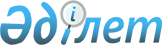 О внесении изменений в приказ и.о. Министра образования и науки Республики Казахстан от 16 июля 2010 года № 386 "О начале 2010-2011 учебного года в организациях общего среднего образования Республики Казахстан"Приказ и.о. Министра образования и науки Республики Казахстан от 17 марта 2011 года № 98. Зарегистрирован в Министерстве юстиции Республики Казахстан 18 марта 2011 года № 6830

      В соответствии с подпунктом 14) статьи 5 Закона Республики Казахстан "Об образовании" от 27 июля 2007 года ПРИКАЗЫВАЮ:



      1. Внести в приказ и.о. Министра образования и науки Республики Казахстан от 16 июля 2010 года № 386 "О начале 2010-2011 учебного года в организациях общего среднего образования Республики Казахстан" следующие изменения:



      в пункте 1:



      в абзаце третьем:



      слова "12 дней" заменить словами "13 дней";



      цифру "1" заменить цифрой "2".



      2. Департаменту дошкольного и среднего образования (Каримжанов Б.С.):



      1) обеспечить в установленном порядке государственную регистрацию настоящего приказа в Министерстве юстиции Республики Казахстан;



      2) после прохождения государственной регистрации опубликовать настоящий приказ в средствах массовой информации.



      3. Контроль за исполнением настоящего приказа возложить на вице-министра Сарыбекова М.Н.



      4. Настоящий приказ вводится в действие со дня официального опубликования.      И.о. Министра                              Б. Абдрасилов
					© 2012. РГП на ПХВ «Институт законодательства и правовой информации Республики Казахстан» Министерства юстиции Республики Казахстан
				